CUC “VALLE VITULANESE” PER IL 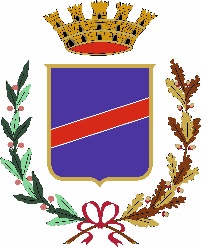 COMUNE DI CAUTANOProvincia di BeneventoSettore Lavori Pubblici Via Prov.le Vitulanese, n. SNC – CAP 82030 – Cautano (BN) Tel. +39 0824/880700 http://www.comune.cautano.bn.it/ e-mail: utc@comune.cautano.bn.itP.E.C.: pecmail@pec.comune.cautano.benevento.itALLEGATO Dda inserire nella “Documentazione Amministrativa”ATTESTAZIONE DI AVVENUTO SOPRALLUOGOIl/La  sottoscritto/a    _______________________    nato/a _______________________  a il _________________ Cod. Fiscale _________________________________, residente  a _____________________Via    __________________________, nella sua qualità di ___________________________________________________(specificare se titolare/legale rappresentante/direttore tecnico/ecc.) dell’impresa: _________________________________________________ ai fini dell’ammissibilità alla Gara di cui in oggetto;ATTESTAdi aver effettuato in data: _____________________personalmentea mezzo persona delegata: sig/sig.ra ____________________________________il sopralluogo presso i luoghi oggetto del servizio di appalto e precisamente, di aver preso visione delle caratteristiche degli stessi e di tutte le circostanze generali e particolari che possono influire sullo svolgimento del servizio e sulla determinazione del prezzo e di aver preso altresì conoscenza, di tutti gli elementi necessari per la predisposizione dell’offerta e di tutte le circostanze generali e particolari che possono influire sulla determinazione dell’offerta stessa.Data __________					FIRMA                                                            Si attesta che il Sig. _________________________________________________ incaricato da ______________________________________ ha effettuato il sopralluogo in loco (come da dichiarazione sopra espressa), ha ricevuto tutte le illustrazioni e chiarimenti di dettaglio che riteneva necessari, nonché copia della presente dichiarazione.lì_____________				           COMUNE DI  CAUTANO (BN)					        IL RESPONSABILEN.B. La carenza del presente documento produce l'esclusione dalla gara.